Gimnazija Celje-CenterNUMEROLOGIJAProjektna naloga pri predmetu informatikaCelje, maj 2004NUMEROLOGIJAKazalo vsebine:1.	Kaj numerologija je in s čim se  ukvarja?	32.	Vesolje vibrira	43.	Pomen števil	64.	Števila in simboli	84.1.	Kaj to pomeni?	105.	Kako izračunamo vrednost našega imena?	106.	Pretvarjanje črk	106.1.	Kaj to pomeni?	117.	Števila in osebnost	118.	Kako izračunamo naše srečno število?	139.	Število 13 in petek 13.	1410.  Zaključek	1411.  Viri……………………………………………………………….............…….15Kazalo slik:Slika 1: Števila	3Slika 2: Pitagora	4Slika 3: Tristrana enakorobna piramida	6Kazalo tabel:Tabela 1: Katero število predstavlja določen planet in na kaj vpliva....................8Tabela 2: Kateremu dnevu v tednu vladata določeno število in nebesno telo	9Tabela 3: Katero število vlada v katerem obdobju in znaku zodiaka	9Tabela 4: Harmonična števila	........131. Uvod	Ker me od nekdaj zanimajo nepojasnjene stvari, sem za temo svoje projektne naloge izbrala numerologijo. V njej želim predstaviti, kaj numerologija sploh je, od kod izvira in s čim se ukvarja. Gre torej za starodavno vedo, ki so jo poznali že Hebrejci in skuša pojasniti, kakšen vpliv na naše življenje imajo številke. Ne moremo je dokazati, a tudi ovreči je ne moremo-je torej nekaj nepojasnjenega, podobno kot obstoj NLP-jev ali duhov, telepatije ali jasnovidnosti. 	V nalogi želim prikazati, kakšno vlogo ima naš rojstni datum, nebesno znamenje, položaj planetov in dan v tednu, ko smo rojeni, na to, kakšno osebnost imamo in, ali bomo v življenju imeli srečo ali ne. Prikazala bom dva načina, po katerih lahko izračunamo vrednost našega imena (hebrejski in Pitagorejski) ter pojasnila pomen enomestnih in sestavljenih števil, torej katera so pozitivna in katerim naj se izogibamo, zakaj velja število 13 za nesrečno in od kod izvira izraz »petek 13.«. Želim pokazati, kako na podlagi svojega imena in priimka izračunamo svoje srečno število in katera števila so harmonična (združljiva).	Kaj numerologija je in s čim se  ukvarja?Slika : ŠtevilaNumerologija je veda, ki proučuje vpliv števil kot simbolov nebesnih teles na lastnosti in sposobnosti ljudi in na odnose med njimi. Na svoji popularni ravni je  zabavna in razmeroma enostavna metoda analiziranja značaja in napovedovanja prihodnosti, na višji pa velja za enega glavnih ključev razumevanja prave narave vesolja ter igra pomembno vlogo v magiji in okultizmu. Tako kot drugi sistemi vedeževanja išče urejenost in red za mnogoterostjo pojavov in dogodkov, za vplivi, s katerimi se soočajo v svojem notranjem in zunanjem svetu. Števila so dobra osnova za takšen sistem, ker jih je neskončno veliko in je neskončna tudi njihova različnost, kar se ujema s pojavi v vesolju. Poleg tega so logična in se  ravnajo po pravilih reda, tako da je za navideznim kaosom mogoče razbrati vzorec. Sodobna znanost še danes ne more razložiti nekaterih pojavov (aura živih bitij, radiostezija, nastanek vesolja…), zato ne bo nič hudega, če dodamo še eno izkustveno vedo, katere delovanja ne moremo natančno opisati, lahko pa njene učinke opazujemo in uveljavljamo v praksi. Vse to je numerologija.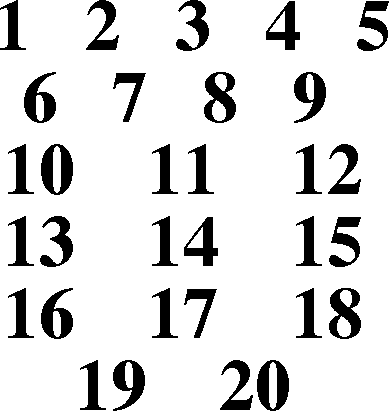 Vesolje vibrira	Eden od ugovorov proti numerologiji je, da ljudje svoja imena največkrat dobijo po naključju in na načine, ki nima nič opraviti z njihovo osebnostjo. Toda numerologi, tako kot magijski misleci nasploh, ne verjamejo v naključje. Pravijo, da sta ime osebe in značaj  del razvitega modela vesolja in da je ob času rojstva ta model tako vtisnjen v podzavest staršev, da izberejo ime, ki natančno izraža otrokov značaj in usodo. Drugi pravijo, da izbere primerno ime duša, ki se naseli v otrokovem telesu in ki je živela v mnogih prejšnjih inkarnacijah.	Numerologi svojo veščino včasih razlagajo tudi z zadnje čase popularno teorijo o "vibracijah". Živimo v vesolju vibracij in vsaka oseba, ki prihaja na ta svet, ima svojo posebno vibracijo, ki jo razlikuje od drugih. Numerologija je preprosto preučevanje teh vibracij; števila od 1 do 9 tvorijo celoten krog vibracij. Teorija vibrirajočega vesolja je postala popularna v okultizmu konec 19. stoletja, njena osnova je bila fizika tedanjega časa, posebno teorija svetlobnih valov, toda v bistvu počiva na analogiji z zvokom. Vesolje naj bi bilo podobno ogromnemu glasbenemu instrumentu-orjaški harfi ali klavirju, katerega neštete strune, ki vibrirajo in oddajajo različne tone, so nešteti pojavi v vesolju. Števila od 1 do 9 so osnovni toni ali stopnje vibracije in vsaka oseba, kraj ali stvar ima značilen odboj, ki je del brezmejne simfonijske harmonije vesolja kot celote v katerem koli trenutku.	Ta slika sega vse nazaj do pitagorejcev, do odkritja razmerij med glasbenimi intervali in ideje o glasbi nebesnih teles-harmoniji zvoka, ki jo ustvarjajo nebesna telesa, ko po svojih krožnicah potujejo po nebu. Sam Pitagora je na pol legendarna osebnost, modrec in učitelj iz 6. stoletja pr.n.št, o katerem vemo le malo zanesljivega. O starodavnih virih o njegovem življenju so pisali: "Kolikor bolj so časovno oddaljeni od Pitagore, toliko bolj so poročila natančna in podrobna; po tisoč letih nam pripovedujejo o sestavi pogač, ki so bile njegova glavna hrana." Mnogi kasnejši misleci so si prisvojili in spremenili Pitagorove misli oziroma tisto, kar so menili, da so bile Pitagorove misli. Po njih so moderni okultisti podedovali "pitagorejsko tradicijo", ki se skupaj z vero v reinkarnacijo in sorodstvo vseh živih bitij veliko ukvarja s številom kot osnovnim načelom stvarnosti.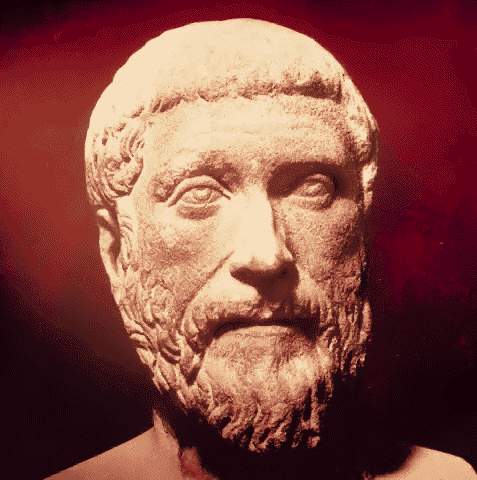 Slika : Pitagora	Morda je bil sam Pitagora tisti, ki je odkril, da lahko glavne glasbene intervale, znane v njegovem času (oktavo, petinko in četrtinko) izrazimo z razmerji med števili 1, 2, 3 in 4. Aristotel v svoji Metafiziki meni, da je to odkritje navdihnilo pitagorejsko prepričanje, da je princip reda v celotnem vesolju numeričen; "in tako določena števila pomenijo pravico, druga dušin razum, tretja so priložnost-podobnopodobno je mogoče numerično izraziti skoraj vse druge stvari." Šel pa je še dlje; števila govorijo o tem, "da je celotno vesolje število." 	Najbolj vznemerljiva stvar pri numerologiji ostaja njena domneva, da je mogoče s števili izraziti ljudi, značajske poteze, časovna obdobja in vse ostalo. To teorijo je težko dojeti; če hočemo razumeti, kako si je mogoče priložnost predstavljati kot število, si lahko pomagamo tako, da razmišljamo o mizi kot o trdnem predmetu, hkrati pa tudi kot o nečem, kar je v resnici skupek molekul. Pitagorejski princip sta v numerologiji močno podkrepila kabala in tradicionalno judovsko prepričanje, da so številke in črke-delovno orodje numerološke "obrti"-opeke, iz katerih je bog ustvaril vesolje. 	Števila, ki določajo glasbene intervale, so 1, 2, 3 in 4, in če jih seštejemo, dobimo 10. Števila do deset so osnovna števila, kajti ko seštevamo preko deset, vedno znova uporabljamo ista osnovna števila. Dejstvo, da dobimo 10, če seštejemo 1+2+3+4 nakazuje, da so ta štiri števila vir in osnova vseh števil ter tako vir in osnova vseh pojavov. Pitagorejci so to potrdili z odkritjem, da zgradba vseh trdnih objektov temelji na prvih štirih osnovnih številih: 1 pomeni točko, ki teoretično nima nobenih dimenzij, število 2 črto, ki povezuje dve točki nima dolžino, ne pa širine, 3 pomeni trikotnik, ki povezuje tri točke, ima dolžino in širino, ne pa tudi globine. Ko trikotniku dodamo še eno točko in vse štiri povežemo, dobimo najpreprostejše trdno telo.	Enako velja za nastajanje in obstoj vseh stvari in oblik. Začnimo z ena, ki je sama zase. Prvotna enotnost razvije sama iz sebe dve, dvojnost, par nasprotij. Nasledja stopnja je tri, ki nasprotja uskladi, sledi ji 4, ki oblikuje trdnost, obliko, pojavnost stvari. Na tej osnovi, spet pod močnim vplivom kabale, katere deset sfer je osnova vsega obstoječega, je nastal okultni princip, da sosledje števil od 1 do 10 simbolizira nastanek vesolja, ali pa je z njim celo identično. Predvsem velja, da so števila simboli začetka in razvoja vesolja, sončnega sistema ali vrste teh sistemov ali celo vsakega ritmičnega gibanja. Tako je ena Celota, ki z nič ali Krožnim potencialom tvori Vesolje. Enica v ničli ga polarizira, kot je polarizirana človeška celica, in tako skozi to polarizacijo iz ena in nič izhajajo vsa števila in tudi osnovna števila od ena do devet. Na začetku sta 1 in 0 potencialno 10, tj. celota in popolnost, toda da bi se lahko izrazila popolnost, ki jima je lastna, se morata ločiti, kar simbolizirajo števila med 1 in 9.Pomen številČeprav numerologija počiva na pitagorejskih principih, podprtih s kabalo1, sta v njej zapustila pečat tudi krščanski simbolizem števil in renesančni poskus premostitve prepada med poganskim in krščanskim svetom, med klasično filozofijo in religijo ter krščanskim naukom. Vse stvari tvorijo harmonijo, osnova vsega bivajočega je Eno, ki je Celota-to je prepričanje, značilno za mnoge religije in mistične tradicije. Število ena so numerologi od pitagorejcev naprej častili kot boga, prvotni izvor vseh stvari; ena je prvo med števili in tisto, iz katerega izhajajo vsa ostala števila. Značaj, ki ga numerologi pripisujejo ljudem s številom ena, v prvi vrsti izhaja iz značaja same enice z bogom očetom v krščanskem simbolizmu števil. Ustvarjalnost, iniciativa, smisel za organizacijo in tehnologijo enice kažejo stvarnika sveta in še vrsto drugih značilnosti, vključno z močjo, dominantnostjo, voditeljstvom, osamljenostjo, samozavestjo, vzkipljivostjo, nestrpnostjo do nasprotnikov in velikodušnostjo do somišljenikov, kar izhaja iz Boga Stare zaveze.	Dve je število ženske in hudiča, ki je prvo od parnih števil, ki so ženska in zla. Zlo je zato, ker je prvo število, ki se izloči iz celovitosti enke in tako ustvari par nasprotij, kar predstavlja stanje delitve. Njegove značilnosti v veliki meri izhajajo iz tega, da je število ženstvenosti ter nasprotje in podrejenost moškosti. Uskladitev nasprotij, zacelitev razpoke, ki jo predstavlja 2, prinaša število 3.Slika : Tristrana enakorobna piramida	Tri je po simbolizmu in pomenu vrjetn najbogatejše od vseh števil. Trojka uspešno usklajuje nasprotja, povezana s trikotnikom, prvim ploskovnim likom, prvim, ki ima površino. Numerološko je število ena število boga kot edinega in neizrazljivega. V dvojki je je celovitost, ki ustvarja nasprutojoče si sile, ki upravljajo z vesoljem. V 3 so nasprotja harmonično združena, Bog je prvič jasno izražen, prvič viden, otipljiv, kot da bi bil ploskev. Tri je tako število kreativnosti in samoizraznosti, tako na božji, kot na človeški ravni. Za tem se morda skrivajo prvotni načini štetja, pri katerih so določene besede pomenile 1 in 2, za 3 in več pa so uporabljali »mnogo«. Na ta način je 3 morda dobilo pomen celovitosti, obilja, najboljšega in najmočnejšega. Srednjeveški krščanski numerologi so opazili uporabe 3 kot števila celovitosti v Novi zavezi: tri darove svetih treh kraljev, tri dni pred Kristusovim križanjem in vstajenjem, kar so povezali s sveto Trojico. Skupine treh božanstev lahko najdemo tudi v poganskih predkrščanskih religijah; Oziris, Izida in Hor v Egiptu ali Serapis, Izida in Harpokrat v Aleksandriji. 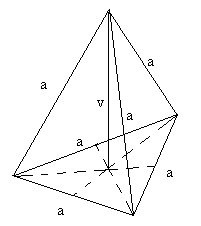 Tri je bilo sveto število Keltov, katerih božanstva so bila včasih trojna ali upodobljena s tremi glavami ali tremi obrazi. Tudi v grški mitologiji najdemo številne skupine treh.Štiri je, kot smo že videli, povezano z najpreprostejšim geometrijskim telesom (tristrano piramido) in je število trdnosti in snovi. Po stari teoriji, ki je prevladovala v Evropi vse do 17. stoletja  in v prilagojeni obliki med okultisti vlada še danes, so vse stvari narejene iz štirih sestavin, kot so ogenj, zemlja, zrak in voda. Leto je sestavljeno iz štirih letnih časov, mesec iz štirih tednov. To je povezano s stalnostjo; tudi pri analizi osebnosti število 4 pomeni stabilnost, dolgočasnost, lenobo; štirica daje pridih temačnosti in poraza, kajti mnogi klasični in srednjeveški avtorji so snov in telo prezirali kot ječo duše-življenje na Zemlji je bilo za njih mučno in nehvaležno.Nemirni, mnogostranski, nezanesljivi značaj petice izhaja iz tega, da je na sredi med 1 in 9, tako da se sooča z »obema stranema«. Je število petih čutov in zato tudi živahnosti, čutnosti in živčnosti. Petica je sestavljena iz 1 (Bog) in 4 (snov) in je zato število božanskega življenja, ki je vdihnjeno v mrtvo snov, število pa je še okrepljeno s petimi Kristusovimi ranami na križu. Šest je uravnovešeno, harmonično in osvobojeno notranjih konfliktov, ker je enako vsoti vseh svojih deliteljev (6=1+2+3); od prvih 10 je edino število, pri katerem je to mogoče. Uravnovešena, harmonična kvaliteta 6 je okrepljena z dvema harmonično prepletenima trikotnikoma heksagrama ali šestokrake zvezde, ki pomeni uravnovešenost nasprotij. Število predstavlja harmonijo, skladnost in vzajemnost.Sedem je najbolj skrivnostno in nepredvidljivo izmed vseh števil, zato ga povezujejo z ljudmi, ki se posvečajo skrivnostim in so vzvišeni nad vsakodnevnimi zadevami. Zgodba o padcu Jerihe v Stari zavezi ilustrira sloves, ki ga ima sedem kot magično število, nasploh se v Svetem pismu pojavlja kot število celovitosti, zlasti v Apokalipsi, najznamenitejši primer pa je seveda božja stvaritev sveta v sedmih dneh.  Judje so vsako sedmo leto  označili kot sabatno leto »slovesnega počitka zemlje«. Ključ do 7 je prav povezanost s časovnimi obdobji, ki izhaja iz povezave z luno. Lunina mena ima približno 4 faze, vsaka traja približno sedem dni. Sedem je torej število, za katerega velja, da uravnava polavitne ritme življenja na Zemlji. Sedem je svetovnih čudes, sedem krščanskih zakramentov, sedem smrtnih grehov. Je močno število v magiji-po ljudskem prepričanju je sedmi dan, zlasti pa sedmi sin sedmega sina obdarjen z magično močjo in jasnovidnostjo. Osmica je podvojena in ker 4 pomeni snov in zemljo, pomeni 8 dvakrat večje zanimanje za materialne in posvetne zadeve, moč in denar. Oktava je osma nota, ki na višji lestvici ponavlja prvo, v krščanskem simbolizmu je 8 število življenja po smrti. Tako osem pomeni večnost in neskončnost, matematični simbol za neskončnost pa je ležeča osmica. Numerologi tudi opozarjajo, da je  prvo kubično število in tako označuje nov začetek, novo dimenzijo. Devet je število celovitosti in dovršenosti, ker je najvišje od 1 do 9 in ker se človeški otrok običajno rodi devet mesecev po spočetju. Devetica je kreativna in bleščeča, saj je sestavljena iz tri krat tri in ima zato potrojeno moč trojke. Njeno celovitost krepi dejstvo, da ima krog 360 (3+6=9) stopinj in to, da jo lahko pomnožimo s katerim koli drugim številom, pa bo reproduciralo samo sebe (3x9=27, 2+7=9).Števila in simboliČlovek je del vesolja, v katerem vlada določen redi in sile, ki vplivajo na nas. Nekatere vplive poznamo, kot na primer vpliv Lune na plimo in oseko ter človekovo duševnost, drugih sil ne poznamo, zaznavamo le njihovo delovanje, ki vpliva na ravnovesje v nas. Astrologi znajo izračunati natalno karto, to je karta stanja planetov ob rojstvu, ki pokaže vpliv teh planetov ob rojstvu človeka. S primerjavo rojstne karte z denvnimi stanji planetov ugotavljamo vpliv  planetov v času, ki nas zanima. Glede na to stanje se lahko odločimo za poslovno, finančno, osvajalno dejanje, ali pa za umik. Z numerologijo si lahko pomagamo na več načinov. Števila so torej simboli nebesnih teles. Poglejmo, katero število predstavlja katero nebesno telo in kaj pomeni.Tabela : Katero število predstavlja določen planet in na kaj vplivaTabela : Kateremu dnevu v tednu vladata določeno število in nebesno teloTabela : Katero število vlada v katerem obdobju in znaku zodiakaKaj to pomeni? Vzemimo za primer rojstni datum 16. avgust 1998. Datum 16. 8. 1998 seštejemo tako, da dobimo enomestno število (1+6+8+1+9+9+8=42 → 4+2=6). Torej je prvo število tega datuma 6. To pomeni, da je tega dne vladal planet Venera, ki pooseblja ljubezen, umetnost, kozmetiko, dragocenosti. Naslednje število preberemo iz 2. tabele. Tistega dne je bila nedelja, zato vladata dve števili-1 (ustvarjalnost, vodenje) in 4 (hitre spremembe, neobičajnost). Zadnje število dobimo iz zadnje tabele, števila znaka zodiaka (otrok, rojen 16. avgusta je rojen v znamenju leva) in je njegovo število vnovič 1. Taka oseba bi torej po tej teoriji morala biti ljubezniva, ustvarjalna, neobičajna, rada bi imela spremembe in bi bila dober vodja. Kako izračunamo vrednost našega imena?Zahodna numerologija počiva na pitagorejskem načelu, po katerem je realnost matematična, vse stvari brez izjeme pa so števila. Po tej teoriji vaše ime ni le nalepka, ki jo nosite kot kos prtljage. Vaše ime je vaša identiteta, ki kaže, kaj v resnici ste. Poznamo dva sistema pretvarjanja črk abecede v številke. PRETVARJANJE ČRKKaj to pomeni?Vzemimo za primer ime Andrej Novak. Najprej poskusimo po prvi tabeli:A+N+D+R+E+J+N+O+V+A+K=1+5+4+8+5+1+5+6+3+1+2=4+1=5 (upoštevali bomo enomestno število 5)po drugi pa:A+N+D+R+E+J+N+O+V+A+K=1+5+4+2+5+1+5+7+6+1+2=3+9=1+2=3 (upoštevali bomo enomestno število 3) V prihodnje bomo spoznali, katera števila so srečna in kakšnega človeka to ime predstavlja.Števila in osebnostŠTEVILO 1: Ljudje s tem številom naj bi bili močne in dominantne osebnosti, neupogljivi, nepopustljivi, z jasnimi cilji in usmerjeno energijo. So veliki individualisti in egocentriki, oblastni in polni vere vase, zato so dobri vodje in poveljniki, toda težavni podrejeni. Oblikujejo, ustvarjajo, utirajo pot, torej so učinkoviti organizatorji, izumitelji, oblikovalci, načrtovalci, inženirji in tehniki. Agresivni in ambiciozni ljudje akcije so. Redko so tesneje povezani z drugimi, in čeprav so radodarni do tistih, ki jih podpirajo, so brezobzirni nasprotniki. Lahko so tiranski, maščevalni in kruti, nagibajo se k nepopustljivosti in razdražljivosti, toda njihove ustvarjalne zmožnosti so ogromne. ŠTEVILO 2: To število je nasprotje števila ena. Ti ljudje so bolj podrejeni kot vodje, bolj pasivni kot aktivni. Imajo lastnosti, ki tradicionalno veljajo za ženske, saj so šarmantni, popustljivi, privlačni, spravljivi, prijazni in nežni, uslužni angeli in tolažniki. Njihov način je prepričevanje, sodelovanje, taktnost in diplomacija. So koristni, simpatični, skromni, redoljubni, nagibajo se k plahosti, neodločnosti in nezaupanju vase. Lahko so tudi mlačni, hinavski, zlobni in zlovešči, kajti dve ni le število ženske, ampak tudi zla ter hudiča.ŠTEVILO 3: Je izjemno srečno število, saj pomeni ustvarjalno energijo, bistrost, živahnost, spretnost, očarljivost in naravno privlačnost, tako za denar kot za nasprotni spol. Ljudje s tem številom so pogosto zelo nadarjeni in imajo dar za samoizražanje. Zgovorni, duhoviti in šarmantni so, uspevajo z lahkoto in navidez povsem brez truda. Ljubijo zadovoljstvo, radi so v središču pozornosti, kar naprej si želijo ploskanja in odobravanja. Radi se postavljajo, zato so lahko izumetničeni in domišljavi. Svojo prekipevajočo energijo radi razsipavajo v preveč smeri. Ker so ponosni in neodvisni, so lahko naduti in gospodovalni, a tudi vedri in optimistični.ŠTEVILO 4: To je število, ki je tradicionalni simbol neuspeha, revščine in splošne potrtosti, čeprav skuša večina sodobnih numerologov to dejstvo prikriti. Ljudje v tej kategoriji so zanesljivi, preudarni, vredni zaupanja, praktični, pa tudi dolgočasni ter nenavdihnjeni. So sposobni organizatorji in administratorji,  ljudje navad, manjkata jim živahnost in iskrivost trojke. Uspeha ne dosežejo z lahkoto. So dolgočasne, spoštljive, konservativne osebnosti, nagibajo se h garaštvu in počasnosti, sebe imajo za sol zemlje in so sumnjičavi do vsakega, ki ni tak kot oni ali ker imajo kakor koli odstopa od ustaljenih vzorcev. Imajo tudi čudaško potezo, ki prihaja na dan kot izbruh depresije ali nenadnega besa. ŠTEVILO 5: Petica označuje popolnoma drugačno vrsto značaja-živčnega in zelo napetega, avanturističnega, nepotrpežljivega in nemirnega. Ljudje petice ljubijo spremembe in raznolikost, uživajo v potovanju, hazarderstvu in tveganju. Sovražijo urečene poti in priklenjenost, odgovornost se jim upira in se je izogibajo. Ker so prožni, domiselni in spretni, se lotijo česar koli, toda izjemno dobri niso v ničemer. Čeprav so vzkipljivi, prizanesljivi do sebe in prenapeti, so živahni in privlačni ljudje, ki imajo verjetno raznoliko ljubezensko življenje. Čutni so in nestanovitni, predmet zanimanja neprestano spreminjajo, njihova zvestoba nikoli ne traja dolgo.ŠTEVILO 6: To je število ravnotežja, mirnosti, prilagajanja, mirnega družinskega in sreče. Ljudje s tem številom so uravnovešeni, vdani, čustveni in prijetni. Zvesti so in zanesljivi, nadarjeni za prijateljstvo in družinsko življenje. Najbolj srečni so ob svojem domačem ognjišču. Sposobni so in delavni; manjka jim sicer slepeč sijaj trojke, toda s potrpežljivostjo uspevajo na dolgih progah. Prijazni so in opravljivi; nagibajo se k stremuštvu in samozadovoljstvu, domišljavosti in trmi.ŠTEVILO 7: Je število ljudi, ki so oddaljeni od vrveža vsakdanjega življenja. Po naravi so samotarji, zadržani so in resni, dostojanstveni in se dobro obvladujejo. To je število učenjaka, mistika in filozofa. Sedmice so rade same, denar in telesno udobje jih ne zanimata preveč, močno se nagibajo k tihemu premišljevanju in meditiranju o globokih resnicah in skrivnostih. So ljudje prodornega intelekta in včasih zelo težko izrazijo svoje ideje; včasih so globoko nesrečni in razočarani, pesimistični, domišljavi in vzvišeni.ŠTEVILO 8: Kolikor je sedmica iz sveta umaknjena, toliko se osmica z njim spopada. To je število splošne aktivnosti, materialnega uspeha, denarja, moči in položaja. Ljudje z osmico so žilavi, praktični, odločni, učinkoviti, se radi ukvarjajo s politiko ali posli, toda uspeha ne dosežejo zlahka, pa tudi možnost usodne napake je vedno v zraku. Kariero si gradijo z vztrajnim prizadevanjem, trdim delom, vztrajnostjo, odpornostjo in previdnostjo. Nagibajo se k brezobzirnosti, sebičnosti, neusmiljenosti, lahko so veliki materialisti, toda pod neprivlačnim površjem lahko skrivajo tudi dobro srce, nekaj svojeglavosti in neugnanosti.ŠTEVILO 9: Število velikih umskih in duhovnih dosežkov. Devetke so vizionarski idealisti, romantični, strastni ljudje z veliko človeške topline in šarma; zlahka naredijo vtis, imajo močno potrebo pomagati drugim in služiti človeštvu nasploh. So odlični znanstveniki, umetniki in učitelji. So vir navdiha za druge, toda tisti, ki so po naravi bolj medli, jih včasih obdolžijo, da so nespametni in neprilagojeni. Uporniški in odločni so, imajo močno voljo, vedno so pošteni do sebe, ne prenesejo nasprotovanja in so kljub svojemu velikemu humanizmu izredno egocentrični. Radi so v središču pozornosti, sovražijo zakotnost, bolj kot kar koli drugega na svetu potrebujejo občudovanje in ljubezen drugih.Kako izračunamo naše srečno število?Vsa števila niso primerna za nas, četudi so sama po sebi srečna. Pomembno je, da so števila združljiva z vašimi. Pomeni, da se bomo z ljudmi, rojenimi na ta števila, bolje razumeli kot z drugimi. Seveda velja   enako tudi za  imena in priimke ljudi, rojenih na ta števila. Tabela : Harmonična številaŠtevilo 13 in petek 13.	Število 13 pri ljudeh vzbuja plaz vraževernih razmišljanj. To mnenje se po prestopu v 21. stoletje ni bistveno spremenilo. Ljudje se izogibajo številu 13, pa naj bo to hišna številka, sedež ali hotelska soba. V mnogih hotelih so se celo izognili oštevilčenju sobe s številom 13, čeprav ima število 229 (2+2+9=13) ali 319 (3+1+9=13) enako moč števila 13, le da to ni tako očitno. V Hollywoodu so celo posneli zbirko filmov z naslovom Petek 13. V zagovor takemu razmišljanju se pojavlja veliko nesrečnih dogodkov ravno na 13. dan, še posebno kadar pride na petek.	Z numerološkega stališča je število 13 izredno močno. Sestavljeno je iz dveh osnovnih števil 1 in 3, ki predstavljata Sonce in Jupiter. Ker sta oba vodilna, prihaja nenehno do konfliktov. Mnogi numerologi ugotavljajo, da nastane vedno spor med osebama z vplivom števila 1 in 3, ker želita biti obe vodilni, kot dva kapitana na eni ladji. Sestavljeno število 13 (1+3=4) predstavlja planet Uran (4), torej planet revolucije, upora, sprememb, znanosti in pravice, ki prinaša vpliv nenadnih sprememb. Oseba, ki ima v svojem ključu števila 1, 2, 7, je v harmoniji s številom 4 (1+3) in zanjo ni škodljivo. Oseba s ključem 6, 8, 9 ni v harmoniji s 4 (1+3), zato lahko Uran pri njej povzroči nenadne škodljive spremembe. na primer nesreče.	V tabeli 2 je navedeno, da ima vsak dan v tednu vpliv določenega števila. V petek je vodilno število 6 (Venera) in ker se število 6 ne ujema s številom 4 (1+3) je vpliv števila 13 toliko bolj usoden, če pride na petek. Toliko o zastrašujočem "petku 13.". Enako močno vplivajo števila 4, 22 (2+2=4), 31 (3+1=4), če pridejo na petek. Po podatkih ameriških numerologov se zgodilo največ nesreč prav na te dni. ZaključekNumerologija v zadnjem času postaja vse bolj popularna, zato dandanes mnogi starši izberejo ime svojega otroka prav na podlagi numeroloških izračunov. Treba je poudariti, da vedeževalci in astrologi to izrabljajo in na ta način služijo denar (izdelava astrološke karte stane od 7000 tolarjev naprej), čeprav so sami izračuni zelo enostavni, le nekaj gradiva si je treba izposoditi iz knjižnice. Uspešni numerologi so predvsem tisti, ki znajo dobro obračati besede, zato nikakor ne smemo vsega jemati stoodstotno resno, saj nam ne more nobeno število preprečiti, da bi bili v življenju srečni, razen seveda, če v to preveč verjamemo. Tudi takrat, ko brskamo po knjigah, ugotovimo, da je v eni knjigi določeno število zelo srečno, v drugi knjigi pa je najnesrečnejše izmed vseh. To pa je že druga zgodba.Viri:Jermanj, Naca: Numerologija. – Ljubljana: samozaložba, 1990.Cavendish, Richard: Enciklopedija nepojasnjenega. – Ljubljana: Tehniška založba Slovenije, 1991.Baršek, Bono: Resnice življenja. – Nazarje: Bele, 1996.Kirbiš, Nada: Naca Kaya Jermani: Intervju. – Ljubljana: Založba DZS: Pepita, 1998. Št. 7/8 (julij-avgust 1998), str. 15.Keber, Janez: O rojstnih imenih s stališča numerologije. – Ljubljana: Televizija Slovenija, 1. program: Polnočni klub, 2. 8. 2002 [televizijska oddaja, video posnetek]www.freeweb.siol.net/reno19/numerologija www.rdecanit.com/numerologijaŠTEVILONEBESNO TELOVPLIV1SonceUstvarjalnost, vodenje, izvrševanje, moško delovanje2LunaŽensko delovanje, spremembe, prijateljstvo, glasba3JupiterDenar, zakon, religija4UranZnanost, mediji, hipne spremembe, presenečenja, neobičajnosti5MekurPotovanja, komunikacija, literarne zadeve6VeneraLjubezen, umetnost, kozmetika, dragocenosti7NeptunSkrivnost, okultne vede, fotografija, zabava, glasba8SaturnPolitika, zemeljske zadeve, posestva, omejitve, izolacije9MarsVojna, medicina, vojaško vodstvoDANŠTEVILONEBESNO TELONedelja1 in 4SoncePonedeljek2 in 7LunaTorek9MarsSreda5MerkurČetrtek3JupiterPetek6VeneraSobota8SaturnOBDOBJEZNAK ZODIAKAŠTEVILO ZODIAKA21. marec-20. aprilOven921. april-20. majBik621. maj-20. junijDvojčka521. junij-20. julijRak221. julij-21. avgustLev122. avgust-22. septemberDevica523. september-22. oktoberTehtnica623. oktober-22. novemberŠkorpijon923. november-20. decemberStrelec321. december- 19. januarKozorog820. januar-18. februarVodnar419. februar-20. marecRibi712345678ABCDEUOFIKGMHVZPQRLTNWJSX123456789ABCDEFGHIJKLMNOPRSTUVZŠTEVILOSE UJEMA S ŠTEVILI12, 4, 721, 736, 8, 941, 751, 6, 7, 9, izogibati se 3 in 863, 5, 971, 2, 4, 583, 993, 5, 6, 8